П Р И К А З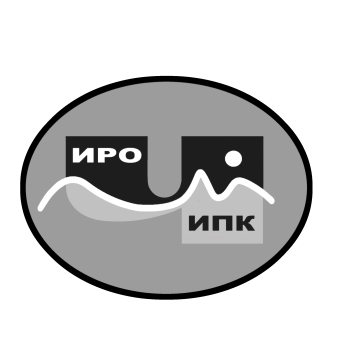 О зачислении на обучение в заочной форме с использованием дистанционных образовательных технологий по дополнительной профессиональной программе (программе повышения квалификации) «Особенности организации обучения и социальной адаптации детей с ОВЗ и инвалидностью в общеобразовательной организации» В соответствии с Федеральным законом от 29 декабря . № 273-ФЗ «Об образовании в Российской Федерации», учебным планом государственного автономного учреждения дополнительного профессионального образования Чукотского автономного округа «Чукотский институт развития образования и повышения квалификации» на 2024 год, государственным заданием, определённым учреждению на 2024 г., на основании заявок от образовательных организаций Чукотского автономного округа, в целях обеспечения условий для непрерывного образования работников образовательной отрасли Чукотского автономного округаПРИКАЗЫВАЮ:Зачислить на обучение по дополнительной профессиональной программе (программе повышения квалификации) «Особенности организации обучения и социальной адаптации детей с ОВЗ и инвалидностью в общеобразовательной организации» обучающихся согласно приложению № 1 к настоящему приказу.Провести обучение по дополнительной профессиональной программе (программе повышения квалификации) «Особенности организации обучения и социальной адаптации детей с ОВЗ и инвалидностью в общеобразовательной организации» в объёме 72 часов в заочной форме с использованием дистанционных образовательных технологий с 1 апреля по 22 апреля 2024 года.Утвердить учебную дополнительную профессиональную программу (программу повышения квалификации) «Особенности организации обучения и социальной адаптации детей с ОВЗ и инвалидностью в общеобразовательной организации» согласно приложению № 2 к настоящему приказу, расписание учебных занятий согласно приложению № 3 к настоящему приказу, список преподавательского состава согласно приложению № 4 к настоящему приказу.Назначить кураторами учебных групп обучающихся:- учебной группы №1 - Литвинову Галину Владимировну,  заведующего центром непрерывного повышения профессионального мастерства ГАУ ДПО ЧИРОиПК;- учебной группы №2 – Сагайдак Ирину Николаевну, заведующего информационно-библиотечным и издательским отделом ГАУ ДПО ЧИРОиПК.Контроль за исполнением настоящего приказа оставляю за собой.Директор			       			 В.В. Синкевич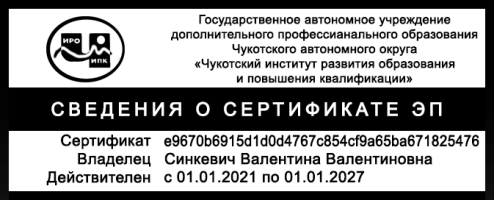 С приказом ознакомлены:___________ /_____________________/___________ /_____________________/Приложение № 1к приказу № 01-03/62от 25 марта 2024 г.СПИСОК ОБУЧАЮЩИХСЯ,зачисленных на заочное обучение с использованием дистанционных образовательных технологий по дополнительной профессиональной программе (программе повышения квалификации) «Особенности организации обучения и социальной адаптации детей с ОВЗ и инвалидностью в общеобразовательной организации» Учебная группа № 1Приложение № 2к приказу № 01-03/62от 25 марта 2024 г.СПИСОК ОБУЧАЮЩИХСЯ,зачисленных на заочное обучение с использованием дистанционных образовательных технологий по дополнительной профессиональной программе (программе повышения квалификации) «Особенности организации обучения и социальной адаптации детей с ОВЗ и инвалидностью в общеобразовательной организации» Учебная группа № 225 марта 2024 года                                                                                                         № 01-03/62г. Анадырь№п/пФИОУровень образованияМесто работыДолжностьАлеева Саглар ГаряевнаВысшееМБОУ «Центр образования с. Лаврентия»Учитель русского языка и литературыАрстанбаева Гульсара ЮсуповнаВысшееМБОУ «Ш-ИСОО п. Провидения»Учитель начальных классовБайлагасова Татьяна РудольфовнаВысшееМБОУ «ЦО с. Анюйск»Учитель начальных классовБелова Ольга НиколаевнаВысшееМБОУ «Центр образования с. Лаврентия»Зам. директора по УВРБерезовская Маргарита ВладимировнаВысшееМБОУ «Центр образования с. Марково»Учитель начальных классовБороздина Римма ИвановнаСреднее профессиональноеМБОУ «ООШ с. Сиреники»Учитель начальных классовВантолина Екатерина МихайловнаВысшееМБОУ «Центр образования с. Мейныпильгыно»Учитель математикиГаджиагаева  Нисаханум   РамазановнаВысшееМБОУ «СОШ села Лорино»Педагог-психологГазизова Миляуша ИльясовнаВысшееМБОУ «ООШ с. Сиреники»Учитель географии и биологииГриценко Анна АлександровнаВысшееМБОУ «СОШ №1 г. Анадыря»Учитель-логопедЕрискина Лариса  ВладимировнаВысшееМБОУ «ЦО с. Амгуэмы»Учитель начальных классовЖильцова Галина АлексеевнаСреднее профессиональноеМБОУ «ООШ с. Островное»Учитель начальных классовЗейналова Наталья СэмэдовнаВысшееМБОУ «Ш-ИСОО п. Провидения»Учитель математикиИванова Ирина ГригорьевнаВысшееМБОУ «Ш-ИСОО с. Уэлен»Учитель русского языка и литературыКабанова Мавлина БорисовнаВысшееМБОУ «Центр образования с. Марково»Учитель историиКабанцева Наталья ВалерьевнаВысшееМБОУ «Центр образования с. Лаврентия»Учитель математикиКанле Мария МихайловнаВысшееМБОУ «Центр образования с. Канчалан»Учитель технологииКантор Ева РодиславовнаВысшееМБОУ «ЦО с. Инчоун»Учитель начальных классовКаратаева Лидия  ВикторовнаВысшееМБОУ «Ш-ИСОО п. Провидения»Учитель иностранных языковКарманова Наталья ВладимировнаВысшееМБОУ «СОШ №1 г. Анадыря»Учитель английского языкаКирохомцева Александра ВитальевнаСреднее профессиональноеМБОУ «Центр образования с. Марково»Учитель математикиКузнецова Валентина ВасильевнаВысшееМБОУ «Ш-ИСОО с. Уэлен»Учитель истории и обществознанияКушнин Петр АлексеевичВысшееМБОУ «Ш-И  поселка Эгвекинот»Учитель технологииЛевчук Марина НиколаевнаВысшееМБОУ «Ш-ИСОО п. Провидения»Учитель русского языка и литературыЛисицина Виктория АндреевнаВысшееМБОУ «Центр образования п. Угольные Копи»Педагог-психологЛукина Елена ВладимировнаВысшееМБОУ «Центр образования с. Лаврентия»Учитель начальных классовМарахина Ирина НиколаевнаВысшееМБОУ «ЦО с. Анюйск»Учитель русского языка и литературы№п/пФИОУровень образованияМесто работыДолжностьОлейникова Татьяна АлександровнаСреднее профессиональноеМБОУ «ООШ с. Сиреники»Учитель начальных классовПетров Валерий Владимирович Студент СПОМБОУ «ООШ с. Сиреники»Учитель ОБЖПетрова Светлана АндреевнаВысшееМБОУ «Центр образования с. Канчалан»Учитель начальных классовПустогачева Татьяна ВикторовнаВысшееМБОУ «ООШ с. Островное»Учитель начальных классовПученко Ольга АлександровнаВысшееМБОУ «СОШ села Лорино»Учитель технологииРоманцов Алексей ЕвгеньевичВысшееМБОУ «Ш-ИСОО п. Провидения»Учитель физической культурыРындина Татьяна АнатольевнаВысшееМБОУ «Ш-ИООО с. Нунлигран»Учитель русского языка и литературыСангаджи-Горяева Любовь МихайловнаВысшееМБОУ «Ш-ИСОО с. Уэлен»Учитель английского языкаСарсынбаев Арман ЖумашевичВысшееМБОУ «Центр образования с. Мейныпильгыно»Учитель биологииСердюкова Галина СемёновнаВысшееМБОУ «ООШ с. Сиреники»Учитель математикиСкибина Светлана  СергеевнаВысшееМБОУ «Ш-ИСОО с. Уэлен»Учитель технологииСоловьёва Екатерина АлексеевнаВысшееМБОУ «Центр образования с. Лаврентия»Учитель истории и обществознанияСпиридонова Виолетта ЮрьевнаВысшееМБОУ «Центр образования с. Марково»Заместитель директора, учительСурусманова Айяна ВладимировнаВысшееМБОУ «ООШ с. Сиреники»Учитель начальных классовТаетваль Татьяна ИвановнаСреднее профессиональноеМБОУ «ШИ с. Омолон»Учитель начальных классовТакшин Эрмен ЕгоровичВысшееМБОУ «ООШ с. Островное»Учитель математикиТарасенко Евгений ЭдуардовичВысшееМБОУ «ООШ с. Сиреники»Учитель физической культурыТевлятваль Зоя МихайловнаСреднее профессиональноеМБОУ «Центр образования с. Канчалан»Педагог дополнительного образованияТищенко Тамара МихайловнаВысшееМБОУ «Ш-ИСОО с. Уэлен»Педагог-психологТукеева Жанна МихайловнаВысшееМБОУ «Центр образования с. Марково»Учитель русского языка и литературыУхтыкак Оксана ВикторовнаСреднее профессиональноеМБОУ «ООШ с. Сиреники»Педагог-организаторХухутан  Наталья ВладимировнаВысшееМБОУ «Ш-ИСОО с. Уэлен»Педагог-психологЧерезов Анатолий АлександровичВысшееМБОУ «ООШ с. Сиреники»Учитель английского языкаЧунчуева Нюдля ДорджиевнаВысшееМБОУ «Ш-И  поселка Эгвекинот»Учитель начальных классовШикарева Екатерина ВикторовнаСреднее профессиональноеМБОУ «Центр образования с. Канчалан»Педагог-психологЭргиро Татьяна ВасильевнаВысшееМБОУ «Ш-ИСОО с. Уэлен»Учитель математики